Приложение 7Изделия, выполненные с помощью термотрансферной бумаги LOMOND.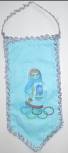 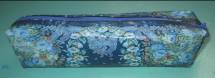 Пенал «Павлово-Посадский платок»                     Вымпел «Сочи – 2014»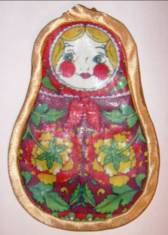 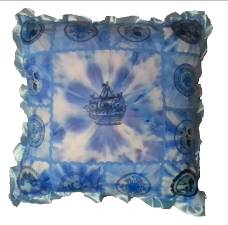              Подушка «Гжель»                                        Прихватка «Матрешка»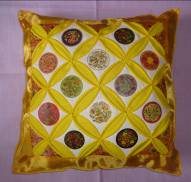 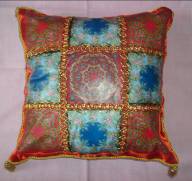 Подушка «Павлово-Посадские платки»                  Подушка «Хохлома»